Как уберечь ребенка от маньяка.Главная опасность – доверчивость.Ребенок на все предложения пойти с незнакомцем, или взять что-то, проводить его, поднести вещи должен категорически отвечать НЕТ!Ребенок должен ЗНАТЬ, что ему необходимо рассказывать о всех людях, которые подходили к нему, что-то спрашивали, что-либо предлагали.Ребенку необходимо объяснить, что если он почувствовал опасность, он должен обратиться за помощью (позвонить родителям, убежать, обратиться к полицейскому или к прохожим).Вы должны незамедлительно прийти к своему ребенку.РОДИТЕЛЯМ усилить КОНТРОЛЬ за:Соблюдением режима дня школьника.Занятостью детей во внеурочное время.Кругом общения ребенка.Отслеживанием информации, которою дети получают из различных источников (СМИ, интернет, телевидение)Сопровождением ребенка начальных классов из дома к месту учебы и обратно.Услуга «Родительский контроль».Уважаемые родители!На сегодняшний день, для детей персональный компьютер, планшет, ноутбук – это ворота в богатый и разнообразный мир образования, развлечений и общения. Однако, оставаясь без присмотра, дети могут получать доступ к нежелательному содержимому в Интернете, посещать неподходящие для них сайты, которые могут оказать негативное влияние на неокрепшую детскую психику, либо дети просто могут проводить слишком много времени в Интернете.В целях защиты детей и подростков от негативного влияния Интернета, а именно нежелательного воздействия категорий опасных сайтов, направленных на информирование о экстремизме, религиозных течениях, азартных играх, наркомании, порнографии, хакерстве и других аналогичных направлениях, компанией АО «Казахтелеком» начато предоставление новой услуги «Родительский контроль». Услуга «Родительский контроль» предназначена для осуществления фильтрации нежелательного контента и обеспечения безопасного доступа в сеть Интернет с любых устройств в доме абонента. Услуга направлена на поддержание мероприятий предусмотренных в проекте Закона РК «О защите детей от информации, причиняющей вред их здоровью и развитию».Ребенок – человек, личность!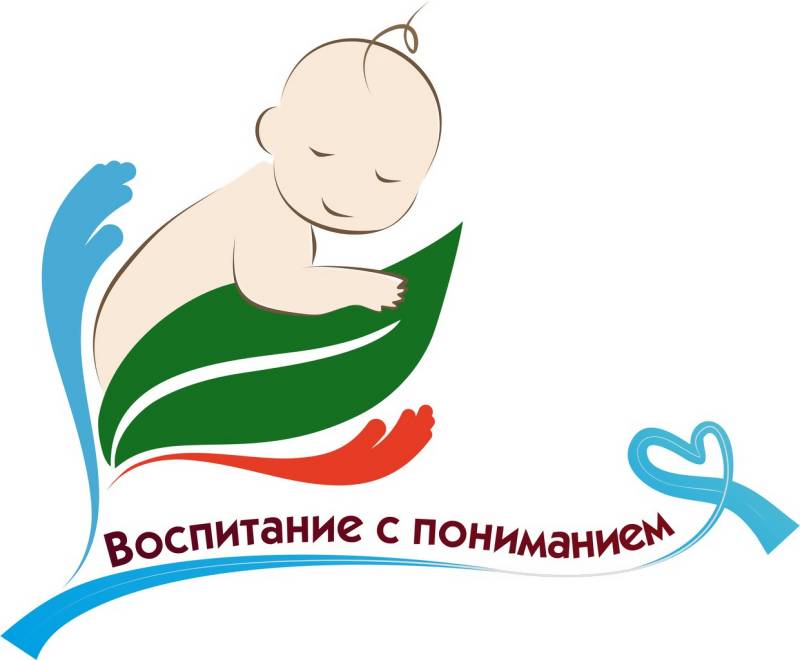 Этот маленький Человек нуждается не в окрике и наказании, а в поддержке и мудром совете родителей, не в злом и жестоком обращении, а в добре, заботе и любви. Но, к сожалению, часто меньше всего любви достается нашим самым любимым людям.

Ребенок еще не может и не умеет защитить себя от физического насилия и психического давления со стороны взрослого. Но дети учатся у нас поведению, манерам общения, крику - если мы кричим, грубости - если мы грубим, жестокости - если мы это демонстрируем. Ребенок, который воспитывается в условиях бесправия, никогда не будет уважать прав другого человека. И, наоборот, доброе, хорошее поведение наших детей порождается только добромНаши необдуманные агрессивные действия по отношению к ребенку порой могут быть вызваны даже не проступками ребенка, а нашей усталостью, неприятностями и неудачами, раздражением и т.д. Гнев, вылитый в этом случае на ребенка, ничему его не учит, а только унижает, оскорбляет и раздражает.

Наказывая своего ребенка физически, родители наивно полагают, что самый короткий путь к разуму лежит«через ягодицы», а не через глаза и уши. Добиваясь видимого кратковременного послушания, родители своей жестокостью «воспитывают» фальшь и обман, притупляют процесс нормального развития ребенка.

Жестокое обращение с детьми очень часто вызывает у них отнюдь не раскаяние, а совсем другие реакции:страх;
возмущение, протест;
обиду, чувство оскорбленное, жажду мести и компенсации;
стремление к обману, изворотливость;
агрессивное поведение;
снижение самооценки;

Жестокое обращение с детьми обычно также вызывает задержку их психического и социального развития. 
Да, дети не всегда ведут себя как чистые и кроткие ангелы, и воспитывать их — дело очень нелегкое. Но из всех трудных ситуаций, в которые они порой ставят своих родителей, нужно искать выход без унижения человеческого достоинства детей, без применения оскорблений и тем более телесных наказаний.

Выйти из ситуации, когда вдруг покажется, что нужно применить наказание, или предупредить эту ситуацию помогут следующие рекомендации:

1. Прислушивайтесь к своему ребенку, старайтесь услышать и понять его. Вникните в проблему ребенка. Не обязательно соглашаться с точкой зрения ребенка, но благодаря родительскому вниманию он почувствует свою значимость и ощутит свое человеческое достоинство.

2. Требуя что-то от ребенка, давайте ему четкие и ясные указания. Но не возмущайтесь, если ребенок, может "быть, что-то не понял или забыл. Поэтому снова и снова, без раздражения, терпеливо разъясняйте суть своих требований. Ребенок нуждается в повторении.3.Не требуйте от ребенка сразу многого, дайте ему постепенно освоить весь набор ваших требований: он просто не может делать все сразу.4.Не предъявляйте ребенку непосильных требований: нельзя от него ожидать выполнения того, что он не в силах сделать.5. Не действуйте сгоряча. Остановитесь и проанализируйте, почему ребенок ведет себя так, а не иначе, о чем свидетельствует его поступок..Подумайте, в чем трудность ситуации, в которую попал ребенок? Чем вы можете помочь ребенку в этой ситуации? Как поддержать его?Посмотрите, отцы,Вашим детям в глаза,Будьте, мамы, добры, справедливы.Пусть с ресниц у ребёнка не капнет слеза,А душа станет самой счастливой.Памятка для детей и родителей.Правила поведения с незнакомыми людьми.Дети обычно очень общительны, они радуются каждому новому знакомому, но нужно строго следить, чтобы знакомство было подходящим. Как объяснить ребенку, в каких случаях можно и когда нельзя знакомиться?Существует ряд важных правил, которым должны следовать дети при встрече с незнакомыми взрослыми людьми.1.Разговаривать на улице с посторонним человеком можно только в том случае, если тебя сопровождают родители, старший брат или сестра, учительница или еще кто-нибудь из взрослых, кого ты хорошо знаешь. Если ты идешь один (или одна), вступать в разговор с чужими людьми нельзя.2. Не соглашайся никуда идти с незнакомым человеком, не садись к нему в машину, даже если он говорит, что отвезет тебя к маме и папе. Не верь ни в коем случае! Мама и папа никогда не отправят за тобой незнакомого человека.3. Не бери у чужого человека конфеты, деньги и другие подарки.4. Никогда не верь незнакомцу, если он обещает что-то купить тебе.5. Если посторонний человек возьмет тебя за руку и попытается силой увести за собой, нужно вырваться и убежать домой или броситься за помощью к кому-нибудь из прохожих. При необходимости кричи изо всех сил.Очень важно объяснить ребенку, что незнакомец – это любой человек, которого не знает сам ребенок.ПОМНИТЕ, ПОЛЬЗУЯСЬ СВОИМИ ПРАВАМИ, НАДО УВАЖАТЬ ПРАВА ДРУГИХ ЛЮДЕЙ!